How much gas is used when you idle?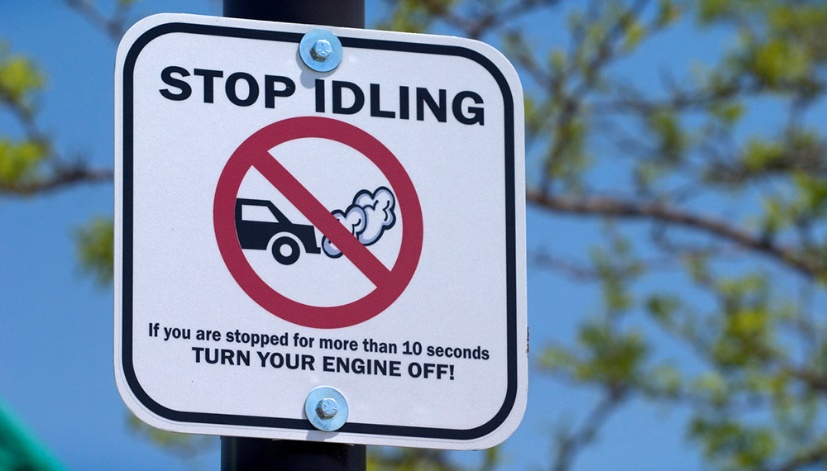 How to calculate how much gasoline is used by an idling vehicle:Different sized engines consume gas at different rates when they are idling. To calculate how much gasoline is used by an idling vehicle: (total minutes idling) x (gal/min) = Gallons of GasExample: Calculate the total amount of gas consumed while idling by a woman driving a sedan for one week.Typical daily schedule: 7am: While driving her child to school, she picks up another student at their house. She idles for 9 minutes outside their house.7:15am: While waiting in the drop-off line at school, she idles for 12 minutes. 12pm: She leaves work to grab some lunch. She leaves her car running for 8 minutes while she runs into a convenience store.3:30pm: While waiting in the pick-up line at school, she idles for 14 minutes. Vehicle Type (Engine Size in Liters)Idling Fuel Use (with no car accessories, like AC or radio, running)Light-duty gasoline-fueled vehicles (passenger vehicles) 0.0053 gal/min (or 0.32 gal/hr)Light-duty gasoline-fueled trucks (pick-up trucks, SUVs, minivans)0.0118 gal/min (or 0.71 gal/hr)